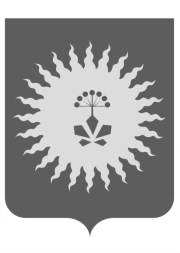 ДУМААНУЧИНСКОГО МУНИЦИПАЛЬНОГО ОКРУГАПРИМОРСКОГО КРАЯР Е Ш Е Н И Е В соответствии с ч. 1 ст. 5 Федерального закона от 22.07.2008 № 159-ФЗ «Об особенностях отчуждения недвижимого имущества, находящегося в государственной или в муниципальной собственности и арендуемого субъектами малого и среднего предпринимательства, и о внесении изменений в отдельные законодательные акты Российской Федерации»,  Уставом Анучинского муниципального округа, Дума Анучинского муниципального округа, РЕШИЛА:         1. Принять решение «Об установлении срока рассрочки оплаты приобретаемого субъектами малого и среднего предпринимательства недвижимого имущества, находящегося в муниципальной собственности Анучинского муниципального округа при реализации преимущественного права на приобретение арендуемого имущества	 2. Направить настоящее решение  главе Анучинского муниципального округа для официального опубликования (обнародования) в средствах массовой информации.  3. Настоящее решение вступает в силу со дня его официального опубликования (обнародования).Председатель Думы Анучинскогомуниципального округа  	                                                          Г.П. Тишина 27.10.2021 с. Анучино№ 249-НПА                                                                                                                                                                                                                                                                                                                                                                                                                                                                                                                                                                                                                                                                        Об установлении срока рассрочки оплаты приобретаемого субъектами малого и среднего предпринимательства недвижимого имущества, находящегося в муниципальной собственности Анучинского муниципального округа при реализации преимущественного права на приобретение арендуемого имущества